проект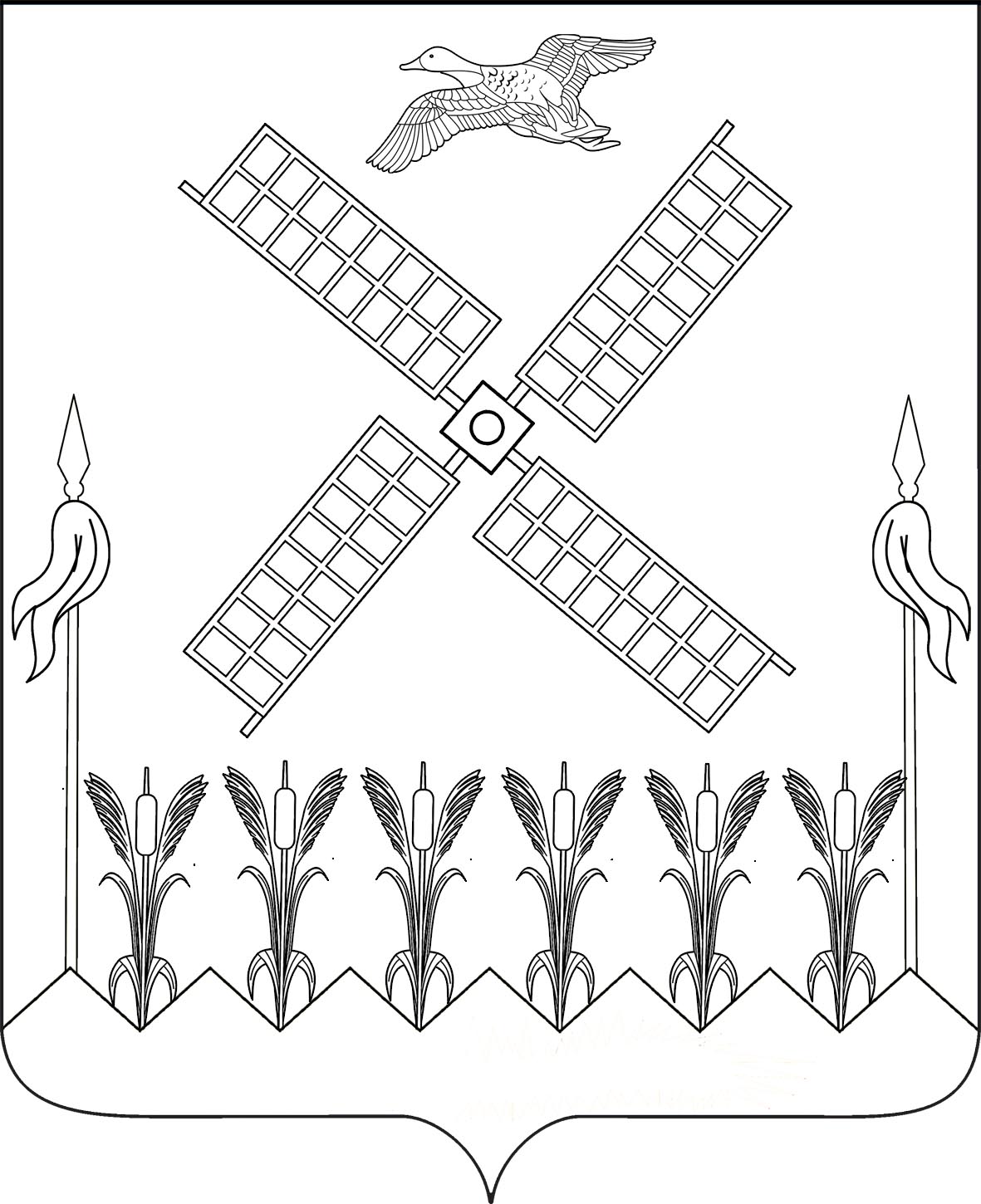  			АДМИНИСТРАЦИЯКОПАНСКОГО СЕЛЬСКОГО ПОСЕЛЕНИЯ ЕЙСКОГО РАЙОНАПОСТАНОВЛЕНИЕст. КопанскаяОб утверждении Порядка осуществления контроля за деятельностью бюджетныхказенных учреждений Копанского сельского поселения Ейского районаВ соответствии с пунктом 2 части 51 статьи 32 Федерального закона от 12.01.1996 № 7-ФЗ «О некоммерческих организациях» и Уставом Копанского сельского поселения Ейского района постановляю:1. Утвердить Порядок осуществления контроля за деятельностью бюджетных, казенных учреждений Копанского сельского поселения Ейского района согласно приложению.2. Администрации Копанского сельского поселения Ейского района, осуществляющей функции и полномочия учредителя муниципальных бюджетных, казенных учреждений Копанского сельского поселения Ейского района, в срок до 1 июня 2024 г. утвердить планы проведения проверок на 2024 год.3. Общему отделу (Данильченко) разместить (опубликовать) настоящее постановление на официальном сайте Копанского сельского поселения Ейского района в информационно – телекоммуникационной сети «Интернет».4. Контроль за выполнением настоящего постановления оставляю за собой.          5. Постановление вступает в силу со дня его официального опубликования и распространяется на правоотношения, возникшие с 1 января 2024 года.Глава Копанского сельского поселения Ейского района                                                              А.В. ЛеваднийППРИЛОЖЕНИЕ к постановлению администрации ККопанского сельского поселения Ейского районаоот _______________ № ____ПОРЯДОКосуществления контроля за деятельностьюбюджетных, казенных учреждений Копанского сельского поселения Ейского района1. Общие положения1.1. Порядок осуществления контроля за деятельностью бюджетных, казенных учреждений Копанского сельского поселения Ейского района разработан в соответствии с требованиями Федеральных законов от 12.01.1996 № 7-ФЗ «О некоммерческих организациях».1.2. Контроль за деятельностью бюджетных, казенных учреждений Копанского сельского поселения Ейского района (далее также – муниципальные учреждения Копанского сельского поселения Ейского района) осуществляется администрацией Копанского сельского поселения Ейского района, осуществляющей функции и полномочия учредителя указанных учреждений (далее – учредитель).1.3. Положения настоящего Порядка не применяются при осуществлении следующих полномочий:по контролю в соответствии с Федеральным законом от 26.12.2008 № 294-ФЗ «О защите прав юридических лиц и индивидуальных предпринимателей при осуществлении государственного контроля (надзора) и муниципального контроля»;по контролю в соответствии с Федеральным законом от 31.07.2020 № 248-ФЗ «О государственном контроле (надзоре) и муниципальном контроле в Российской Федерации»;по контролю, проводимому в соответствии с Федеральным законом от 05.04.2013 № 44-ФЗ «О контрактной системе в сфере закупок товаров, работ, услуг для обеспечения государственных и муниципальных нужд»;по контролю, проводимому в соответствии с Федеральным законом от 18.07.2011 № 223-ФЗ «О закупках товаров, работ, услуг отдельными видами юридических лиц»;по муниципальному финансовому контролю, проводимому в порядке, предусмотренном бюджетным законодательством Российской Федерации;по проведению администрацией Копанского сельского поселения Ейского района выборочных проверок использования по назначению и сохранности муниципального имущества Копанского сельского поселения Ейского района, осуществлению контроля за эффективностью использования земельных участков, находящихся в муниципальной собственности Копанского сельского поселения Ейского района, а также за их использованием в соответствии с установленным для них целевым назначением;по внутриведомственному контролю за соблюдением трудового законодательства и иных нормативных правовых актов, содержащих нормы трудового права, в муниципальных учреждениях Копанского сельского поселения Ейского района;по контролю, проводимому при предоставлении муниципальных услуг в области содействия занятости населения.1.4. Предметом контроля за деятельностью муниципальных учреждений Копанского сельского поселения Ейского района является:осуществление бюджетными учреждениями Копанского сельского поселения Ейского района предусмотренных уставами данных учреждений основных видов деятельности, в том числе выполнение муниципального задания на оказание муниципальных услуг (выполнение работ);осуществление казенными учреждениями Копанского сельского поселения Ейского района предусмотренных уставами данных учреждений видов деятельности, в том числе оказание платных услуг (выполнение работ), а также выполнение этими учреждениями муниципального задания в случае его утверждения;выполнение бюджетными учреждениями Копанского сельского поселения Ейского района плана финансово-хозяйственной деятельности, в том числе обоснованность составления и исполнения плана финансово-хозяйственной деятельности, оценка целевого использования предоставленных бюджетным учреждениям бюджетных средств, а также средств от приносящей доход деятельности в соответствии с планом финансово-хозяйственной деятельности бюджетных учреждений для достижения целей, ради которых эти учреждения созданы;исполнение казенными учреждениями бюджетной сметы;подтверждение достоверности бухгалтерской отчетности и соответствия порядка ведения бухгалтерского учета методологии и стандартам, которые установлены Министерством финансов Российской Федерации;установление фактического наличия и состояния муниципального имущества Копанского сельского поселения Ейского района, закрепленного за муниципальными учреждениями Копанского сельского поселения Ейского района на праве оперативного управления, выявление неиспользуемого или используемого не по назначению муниципального имущества Копанского сельского поселения Ейского района;объем и качество предоставления муниципальных услуг (выполнения работ);выполнение требований, установленных пунктом 33 статьи 32 Федерального закона от 12.01.1996 № 7-ФЗ «О некоммерческих организациях»;соблюдение бюджетными учреждениями Копанского сельского поселения Ейского района требований законодательства Российской Федерации в части получения предварительного согласования совершения крупных сделок, а также решения об одобрении сделок с участием бюджетных учреждений, в совершении которых имеется заинтересованность;соблюдение и исполнение правовых актов Российской Федерации и нормативных правовых актов Копанского сельского поселения Ейского района, регулирующих деятельность муниципальных учреждений Копанского сельского поселения Ейского района в соответствующей сфере.1.5. Основными целями контроля за деятельностью муниципальных учреждений Копанского сельского поселения Ейского района являются:оценка результатов деятельности;подтверждение объема и соответствия качества предоставляемых муниципальных услуг (выполняемых работ) требованиям к стандарту предоставления муниципальных услуг (выполнения работ);оценка соблюдения требований законодательства Российской Федерации и Копанского сельского поселения Ейского района, содержащего нормы о порядке использования, распоряжения и сохранности муниципального имущества Копанского сельского поселения Ейского района, а также эффективности использования бюджетных средств и муниципального имущества Копанского сельского поселения Ейского района, закрепленного за муниципальными учреждениями Копанского сельского поселения Ейского района на праве оперативного управления.2. Мероприятия по контролю за деятельностьюмуниципальных учреждений Копанского сельского поселения Ейского района2.1. Мероприятия по контролю включают проведение уполномоченными должностными лицами учредителя проверок деятельности муниципальных учреждений Копанского сельского поселения Ейского района, в том числе опросы потребителей муниципальных услуг (работ), предоставляемых (выполняемых) муниципальными учреждениями Копанского сельского поселения Ейского района, при осуществлении контроля объема и качества таких услуг (работ).2.2. Контроль за деятельностью муниципальных учреждений Копанского сельского поселения Ейского района осуществляется в формах документарной или выездной проверок. Проверки осуществляются в плановом или внеплановом порядке.2.3. Документарная проверка проводится по месту нахождения учредителя. Выездная проверка проводится по месту нахождения проверяемого муниципального учреждения Копанского сельского поселения Ейского района.2.4. Проверки проводятся на основании правового акта учредителя о проведении проверки, в котором в обязательном порядке указывается:наименование органа, осуществляющего проверку;фамилия, имя, отчество, должность должностного лица (лиц) учредителя, уполномоченного (уполномоченных) на проведение проверки, лица (лиц), привлекаемого (привлекаемых) к проведению проверки (далее – лица, осуществляющие проверку);наименование муниципального учреждения Копанского сельского поселения Ейского района, в отношении которого проводится проверка;цели, предмет проверки, срок и форма ее проведения, проверяемый период;основание проведения проверки;перечень документов, необходимых для достижения целей проверки.2.5. Учредитель уведомляет о предстоящей проверке муниципальное учреждение Копанского сельского поселения Ейского района не позднее чем за 3 рабочих дня до ее начала посредством направления копии правового акта учредителя.2.6. Проведение плановых проверок осуществляется в соответствии с планом, ежегодно утверждаемым правовым актом учредителя (далее – ежегодный план проведения проверок).Ежегодный план проведения проверок на следующий календарный год размещается на официальном сайте учредителя в информационно-телекоммуникационной сети «Интернет» в срок до 31 декабря текущего года.Плановые проверки в рамках настоящего Порядка в отношении каждого муниципального учреждения Копанского сельского поселения Ейского района проводятся не чаще 1 раза в год.Изменения в ежегодный план проведения проверок размещаются на официальном сайте учредителя в информационно-телекоммуникационной сети «Интернет» в течение 3 дней со дня их внесения.2.7. Внеплановые проверки проводятся по следующим основаниям:контроль за исполнением устранения ранее выявленных нарушений;поручение руководителя учредителя, в том числе в случае необходимости оценки соответствия деятельности муниципального учреждения Копанского сельского поселения Ейского района законодательству Российской Федерации и Копанского сельского поселения Ейского района, уставным целям в соответствии с предметом контроля, определенным в пункте 1.4 раздела 1 настоящего Порядка;получение от правоохранительных органов, иных муниципальных органов, органов местного самоуправления, юридических лиц и граждан информации о предполагаемых или выявленных нарушениях законодательства и норм, регулирующих соответствующую сферу деятельности муниципального учреждения Копанского сельского поселения Ейского района, в том числе объема и качества оказания муниципальных услуг (выполнения работ), а также фактической утрате, использовании не по назначению и в неудовлетворительном состоянии муниципального имущества Копанского сельского поселения Ейского района, закрепленного за муниципальным учреждением Копанского сельского поселения Ейского района на праве оперативного управления;отсутствие в документах, представленных муниципальным учреждением Копанского сельского поселения Ейского района, сведений, необходимых для проведения документарной проверки, либо противоречивость этих сведений;принятие решения о ликвидации или о реорганизации муниципального учреждения Копанского сельского поселения Ейского района.2.8. Срок проведения проверки не может превышать 30 рабочих дней. В случаях проведения дополнительных мероприятий (экспертиз, исследований, направления запросов в контролирующие органы, восстановления муниципальным учреждением Копанского сельского поселения Ейского района документов, необходимых для проведения проверки) на основании решения учредителя по мотивированному заключению должностных лиц учредителя, уполномоченных на проведение проверки, проведение проверки может быть продлено до 45 рабочих дней.2.9. При проведении проверки лица, осуществляющие проверку, вправе:требовать документы и сведения, относящиеся к предмету проверки;посещать территорию и объекты недвижимого имущества муниципального учреждения Копанского сельского поселения Ейского района;получать объяснения должностных лиц муниципального учреждения Копанского сельского поселения Ейского района, в отношении которого проводится проверка;проводить опросы потребителей муниципальных услуг (работ) в случае включения опросов в перечень мероприятий по контролю, необходимых для достижения целей проведения проверки, определенных в правовом акте учредителя о проведении выездной проверки.2.10. При проведении проверки лица, осуществляющие проверку, не вправе:требовать представления документов, информации, если они не относятся к предмету проверки;распространять сведения, полученные в результате проведения проверки и составляющую муниципальную, служебную, иную охраняемую законом тайну, за исключением случаев, предусмотренных законодательством;превышать установленные сроки проведения проверки.2.11. При проведении проверки лица, осуществляющие проверку, обязаны:соблюдать законодательство, права и законные интересы муниципального учреждения Копанского сельского поселения Ейского района;не препятствовать руководителю или иному уполномоченному должностному лицу муниципального учреждения Копанского сельского поселения Ейского района присутствовать при проведении проверки и давать разъяснения по вопросам, относящимся к предмету проверки;знакомить руководителя или иное уполномоченное должностное лицо муниципального учреждения Копанского сельского поселения Ейского района с результатами проверки;соблюдать сроки проведения проверки.3. Оформление результатов проверок3.1. По результатам проверки лицами, осуществляющими проверку, составляется и подписывается акт проверки. При необходимости к акту проверки прилагаются документы или их копии, имеющие отношение к проверке, а также объяснения лиц, допустивших нарушения.3.2. Срок составления акта проверки не должен превышать 10 рабочих дней со дня ее окончания.3.3. Форма акта проверки определяется учредителем.3.4. В акте проверки в обязательном порядке должны указываться:дата и место составления акта проверки;основание проведения проверки;цели, предмет проверки, срок и форма ее проведения, проверяемый период;фамилия, имя, отчество, должность лица (лиц), осуществившего (осуществивших) проверку;наименование муниципального учреждения Копанского сельского поселения Ейского района, в отношении которого проводится проверка;сведения о результатах проверки, выявленных нарушениях законодательства и норм, регулирующих соответствующую сферу деятельности муниципального учреждения Копанского сельского поселения Ейского района, в том числе объема и качества оказания муниципальных услуг (выполнения работ).3.5. Акт проверки составляется в 2 экземплярах. Один экземпляр акта проверки вручается под роспись об ознакомлении руководителю или уполномоченному должностному лицу муниципального учреждения Копанского сельского поселения Ейского района в течение 5 рабочих дней со дня его составления.В случае невозможности вручения руководителю или уполномоченному должностному лицу муниципального учреждения Копанского сельского поселения Ейского района акта проверки либо в случае отказа в его получении один экземпляр акта проверки направляется заказным почтовым отправлением с уведомлением о вручении, которое приобщается к акту проверки, хранящемуся у учредителя.3.6. В случае несогласия с фактами и выводами, изложенными в акте проверки, муниципальное учреждение Копанского сельского поселения Ейского района в течение 5  рабочих дней с даты получения акта проверки вправе представить учредителю в письменной форме возражения в отношении выявленных нарушений (далее – возражения) с приложением документов либо их заверенных копий, подтверждающих обоснованность таких возражений (при их наличии).3.7. В случае представления возражений учредителем формируется комиссия по рассмотрению представленных возражений (далее – комиссия).3.8. О времени и месте рассмотрения возражений муниципальное учреждение Копанского сельского поселения Ейского района письменно извещается не позднее чем за 3 рабочих дня до даты их рассмотрения.3.9. Комиссия рассматривает материалы проверки, поступившие от муниципального учреждения Копанского сельского поселения Ейского района, в отношении которого проводится проверка, возражения и документы в присутствии руководителя или уполномоченного должностного лица муниципального учреждения Копанского сельского поселения Ейского района в течение 10 рабочих дней со дня поступления возражений.Если руководитель или уполномоченное должностное лицо муниципального учреждения Копанского сельского поселения Ейского района, надлежаще извещенные о дате заседания комиссии, без уважительных причин не явились, то возражения рассматриваются в их отсутствие.3.10. Результаты рассмотрения комиссией возражений оформляются решением, которое подписывается всеми членами комиссии и прилагается к акту проверки.3.11. Информация о результатах проверки доводится до руководителя учредителя.3.12. В случае выявления по результатам проверки нарушений обязательных для исполнения требований или недостатков в деятельности муниципального учреждения Копанского сельского поселения Ейского района, учредитель направляет муниципальному учреждению Копанского сельского поселения Ейского района предписание об устранении выявленных нарушений с указанием сроков его исполнения.Предписание об устранении выявленных нарушений направляется в течение 10 рабочих дней со дня:окончания срока, указанного в пункте 3.6 настоящего раздела (в случае отсутствия возражений);вынесения комиссией по результатам рассмотрения возражений решения, указанного в пункте 3.10 настоящего раздела.Муниципальное учреждение Копанского сельского поселения Ейского района, которому было направлено предписание об устранении выявленных нарушений, в установленный срок представляет учредителю, проводившему проверку, отчет об исполнении предписания с приложением подтверждающих исполнение документов.3.13. В случае если муниципальным учреждением Копанского сельского поселения Ейского района не исполнено предписание об устранении выявленных нарушений в установленный срок, учредитель вправе рассмотреть вопрос о привлечении руководителя муниципального учреждения Копанского сельского поселения Ейского района к дисциплинарной ответственности.3.14. При выявлении обстоятельств и фактов, свидетельствующих о признаках правонарушений, в том числе в сфере экономики, учредитель обязан информировать об этом соответствующие правоохранительные органы и органы прокуратуры.4. Результаты контроляза деятельностью муниципальных учреждений Копанского сельского поселения Ейского района4.1. Результаты мероприятий по контролю за деятельностью муниципальных учреждений Копанского сельского поселения Ейского района учитываются учредителем при решении вопросов:4.1.1. О соответствии или несоответствии результатов деятельности муниципального учреждения Копанского сельского поселения Ейского района установленным учредителем показателям деятельности.4.1.2. О дальнейшей деятельности муниципального учреждения Копанского сельского поселения Ейского района с учетом оценки степени выполнения установленных учредителем показателей деятельности:о сохранении (увеличении, уменьшении) показателей муниципального задания и объемов бюджетных ассигнований;о перепрофилировании муниципального учреждения Копанского сельского поселения Ейского района;о реорганизации или ликвидации муниципального учреждения Копанского сельского поселения Ейского района, об изменении его типа.4.1.3. Об эффективности использования муниципального имущества Копанского сельского поселения Ейского района.4.1.4. О принятии мер дисциплинарного воздействия к руководителю муниципального учреждения Копанского сельского поселения Ейского района.4.2. При наличии оснований, установленных законодательством, результаты контроля за деятельностью муниципальных учреждений Копанского сельского поселения Ейского района в части использования по назначению и сохранностью имущества учитываются учредителем при подготовке предложений в адрес администрации Копанского сельского поселения Ейского района о принудительном изъятии муниципального имущества Копанского сельского поселения Ейского района, закрепленного за муниципальными учреждениями Копанского сельского поселения Ейского района на праве оперативного управления.Начальник финансового отдела                                              Е.П.Белокреницкая ЛИСТ СОГЛАСОВАНИЯ                              проекта постановления администрации Копанского сельского поселения Ейского районаот __________________№ __________«Об утверждении Порядка осуществления контроля за деятельностью бюджетныхказенных учреждений Копанского сельского поселения Ейского района»Проект подготовлен и внесен:Финансовым отделомНачальник отдела 					                   Е.П. Белокреницкая Проект согласован:Общим отделомНачальник отдела					                     В.В. Данильченкоот